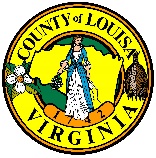 WE ARE UPDATING OUR FILES!In order to better serve you, the following information is being requested to up-date your account file:NAME:  _______________________________________________________________________ACCOUNT NUMBER:  ____________    PHONE NUMBER:  _______________________________SERVICE ADDRESS (E911 ADDRESS):  ________________________________________________      __________________________________________________BILLING ADDERSS:  _______________________________________________________________      _______________________________________________________________SOCIAL SECURITY NUMBER:  _______________________________Please complete the above information and return it by mail, fax, or email at pclark@louisa.org or adunivan@louisa.org.  If you have more than one account with us, please complete a form for each account.  If you have any questions, or you would rather call our office with the above information, our office hours are 8:00 a.m. to 4:30 p.m. Monday through Friday.Thank you for your corporation,PegPeg ClarkAccounting Clerk III